1. T (4. 5. - 8. 5.)OPOMBA: V ponedeljek, 4. 5., bomo izvedli ŠPORTNI DAN. Navodila so na spletni strani šole.SLJ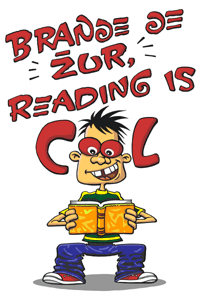 VSAK DAN BERI VSAJ 10 MINUT. IZBIRAŠ LAHKO MED NALOGAMI V DZ O OZNAČENIMI S  IN .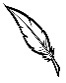 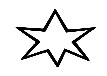 V ČETRTEK BOMO BRALI DRUG DRUGEMU NA NAŠEM SREČANJU V ŽIVO.KUPUJEMO NA TRŽNICI (OBVESTILA IN NAPISI) – U/50, 51  Oglej si sliko in povej, kaj se dogaja na njej. Usmerjeno branje slike – krogi na levi strani. Prvi krog: Poimenuj predmete/bitja v prvem krogu. Sliko iz prvega kroga poišči na večji sliki. Kaj piše na vodnjaku? Kaj pomenita besedi? Tak zapis imenujemo OBVESTILO. Na sliki preberi še druga obvestila (TRŽNICA ODPRTA, PSE NA VRVICO). Drugi in tretji krog: Preberi besede v obeh krogih. Prebral/a si NAPISE (REPA, ZELJE, MLEKOMAT). Poišči napis ZDRAVO. Kaj prodaja branjevka na tej stojnici? Preberi napise. Ali je kje napis MED? Poišči še ostale napise na sliki. Ali si že kje videl/a napise in obvestila? Kje? Razmisli in povej, katere napise/obvestila opaziš na poti do šole, v okolici doma, šole …VELIKA TISKANA ČRKA Ž KAJ HOČE MIŠKA? Reši nalogo na spodnji povezavi:https://www.lilibi.si/solska-ulica/slovenscina/dezela-abc/tiskane-crke/zz/kaj-hoce-miskaReši naloge v DZ O/60, 61. V zvezek zapiši veliko črko Ž in jo večkrat prevleci z barvico. Posnetek poteznosti črke Ž si lahko ogledate na povezavi: https://www.lilibi.si/solska-ulica/slovenscina/dezela-abc/tiskane-crke/zz/poglej-kako-napisem-to-crkoZapiši še dve vrsti črke Ž ter za vajo prepiši besede označene s peresom v DZ O/60.POSLUŠANJE: PRI KOSILU – DZ 3/63Poslušaj posnetek, ki ga najdete kot prilogo na šolski spletni strani in reši naloge v delovnem zvezku.VELIKA TISKANA ČRKA F - DZ O/62, 63Za vajo v zvezek zapiši povedi: ZARJA IMA V VAZI ROŽE. ZORAN NIMA ŽARA. ŽIGA REŽE Z NOŽEM. ANŽE NE LEŽI V MREŽI.POIŠČI BESEDO Reši nalogo na spodnji povezavi:https://www.lilibi.si/solska-ulica/slovenscina/dezela-abc/tiskane-crke/f/poisci-besedoReši naloge v DZ O/62, 63. V zvezek zapiši veliko črko F in jo večkrat prevleci z barvico. Posnetek poteznosti črke F si lahko ogledate na povezavi: https://www.lilibi.si/solska-ulica/slovenscina/dezela-abc/tiskane-crke/f/poglej-kako-napisem-to-crkoZapiši še dve vrsti črke F ter za vajo po nareku zapiši v zvezek besede: COF, FIGA, FILIP, FANT, FRAČA, FIŽOL, ŽIRAFA, AFRIKA, TELEFON.MATUTRJEVANJE ZNANJA – RAČUNAM DO 10 Reši nalogo v DZ 3/57.ŠTEVILA OD 11 DO 15  Poglej si predstavitev števil v Učbeniku na strani 54 . Števila poišči na številskem traku (BIBI). Štej naprej in nazaj. V zvezek za MAT vadi zapis števil. Števila zapiši tako kot so prikazana v učbeniku. Zraven vsakega števila pobarvaj toliko okenc kot je potrebno. Vsako število zapiši po eno vrsto. Piši čez dve vrsti, pazi na presledke med števili.ŠTEVILA OD 11 DO 15 Reši naloge v DZ 3/64, 65 ter Računanje je igra na strani 30.TJA1. SURPRISE PRESENT / DARILO PRESENEČENJAKLIKNI NA SPODNJO POVEZAVO IN SI OGLEJ ZGODBICO. TINA IN SPIKE NAJDETA VELIKO DARILO. ZA KOGA JE DARILO? KAJ JE NOTRI? https://elt.oup.com/student/happyhouse/level1/stories_01/story_05?cc=si&selLanguage=en2. I'VE GOT A PRESENT IT'S MY BIRTHDAY / JAZ IMAM DARILO, MOJ ROJSTNI DAN JEKAJ V PESMI DOBITA JACK IN POLLY ZA ROJSTNI DAN? POSLUŠAJ IN UGIBAJ.https://elt.oup.com/student/happyhouse/level1/songsandchants_01/songsandchants_01_05/singalong_unit05song?cc=si&selLanguage=en 3. HOW OLD ARE YOU? / KOLIKO SI STAR?NA ZABAVO OB ROJSTNEM DNEVU PRIDE JACKOV SOŠOLEC. POGLEJ SI KRATKO ZGODBICO IN DOBRO PREŠTEJ SVEČKE NA TORTI.  https://www.youtube.com/watch?v=CwiQdmUdmDg4. STICKERS / NALEPKEV DELOVNEM ZVEZKU NA STRANI 41 JE PRIJETNA NALOGA Z NALEPKAMI. TOKRAT PRAVILNO NALEPIŠ NALEPKE IZ 5. STOLPCA. VSAKO NALEPKO POIMENUJ NA GLAS. 5. GAMES FOR PRACTISING / IGRE ZA UTRJEVANJE (NEOBVEZNO)https://interaktivne-vaje.si/anglescina/vocabulary_1_5r/voc_1_3r/numbers_10_1_3r.htmlGUMPOSLUŠANJE: LabodPoslušaj posnetek: https://www.youtube.com/watch?v=6KMMgR_TkOsČe želiš, lahko iz papirja zgibaš svojega laboda. Navodila za izdelavo origamija: https://www.youtube.com/watch?v=YSAWLwkcdMYS pomočjo spodnjega posnetka ter klikom na posamezen šestkotnik pod vsakega člana se preizkusi v dirigiranju veveričjega orkestra. https://www.lilibi.si/solska-ulica/glasbena-umetnost/o-glasbi/igramo-glasbo/orkester Poimenuj posamezno glasbilo, ki ga vidiš.SPO         S ČUTILI ZAZNAVAM SVET Reši naloge v DZ 3/54.DELI ŽIVALSKEGA TELESA Poišči nekaj fotografij živali, npr. ribo, ptico, kačo, psa, metulja. Živali opiši, poimenuj dele teles. Povej, s čim so pokrita telesa živali. Opiši, čemu služijo posamezni deli teles, npr. rep, kljun, plavut. V zvezek za SPO nariši ali nalepi 3 živali (slike lahko poiščeš v časopisu ali reviji) in jih opiši (rep, število nog, kljun …)SKRBIM ZA SVOJE ZDRAVJE  (SKRBIM ZA ČISTOČO TELESA) Reši nalogi v DZ 3/62. V tem tednu bodi še bolj pozoren/a na pravilno umivanje zob - tako zjutraj kot zvečer. Prosi starše, naj ti pri vsakem umivanju pomagajo.ŠPOBORILNE IGRE (V paru z nekom od domačih se preizkusi v različnih borilnih igrah – Petelinji boj, Puranji boj …) IGRE Z ŽOGO (Po svojem izboru – opravi različne vaje z žogo – podaja, lovljenje, vodenje, kotaljenje, zadevanje v cilj ....)LUMKIPARSTVO – Oblikovanje zelenjave (https://images-na.ssl-images-amazon.com/images/I/5194serw3-L._AC_.jpgIz plastelina, ki ga imaš v likovni škatli, oblikuj 4 različne vrste zelenjave. Izdelke shrani, saj jih bomo razstavili v šoli.